Р А С П О Р Я Ж Е Н И Еот 10.06.2022   № 1264-рг. МайкопОб отказе от проведения аукциона на право заключения договора о комплексном развитии незастроенной территории в границах муниципального образования «Город Майкоп», ограниченной улицей Шоссейной, существующей жилой застройкой по ул. Михайлова, земельными участками с кадастровыми номерами 01:08:0519044:954, 01:08:0519044:13, 01:08:0519048:147 и 01:08:0000000:5355В соответствии с пунктом 14 Правил проведения торгов на право заключения договора о комплексном развитии территории, утвержденных постановлением Правительства Российской Федерации от 04.05.2021 № 701 «Об утверждении Правил проведения торгов на право заключения договора о комплексном развитии территории, Правил определения начальной цены торгов на право заключения договора о комплексном развитии территории при принятии решения о комплексном развитии территории Правительством Российской Федерации и Правил заключения договора о комплексном развитии территории посредством проведения торгов в электронной форме»:1. Отказаться от проведения торгов в форме аукциона на право заключения договора о комплексном развитии незастроенной территории в границах муниципального образования «Город Майкоп», ограниченной улицей Шоссейной, существующей жилой застройкой по ул. Михайлова, земельными участками с кадастровыми номерами 01:08:0519044:954, 01:08:0519044:13, 01:08:0519048:147 и 01:08:0000000:5355, площадью 140914 кв. м., проводимых в соответствии с распоряжением Администрации от 17.05.2022 №1012-р «О проведении аукциона на право заключения договора о комплексном развитии незастроенной территории в границах муниципального образования «Город Майкоп», ограниченной улицей Шоссейной, существующей жилой застройкой по ул. Михайлова, земельными участками с кадастровыми номерами 01:08:0519044:954, 01:08:0519044:13, 01:08:0519048:147 и 01:08:0000000:5355».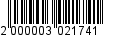 2. Опубликовать настоящее распоряжение в газете «Майкопские новости», разместить на официальном сайте Российской Федерации www.torgi.gov.ru и на официальном сайте Администрации муниципального образования «Город Майкоп».3. Распоряжение «Об отказе от проведения аукциона на право заключения договора о комплексном развитии незастроенной территории в границах муниципального образования «Город Майкоп», ограниченной улицей Шоссейной, существующей жилой застройкой по ул. Михайлова, земельными участками с кадастровыми номерами 01:08:0519044:954, 01:08:0519044:13, 01:08:0519048:147 и 01:08:0000000:5355» вступает в силу со дня его подписания.Глава муниципального образования «Город Майкоп»				                                     Г.А. МитрофановАдминистрация муниципального 
образования «Город Майкоп»Республики Адыгея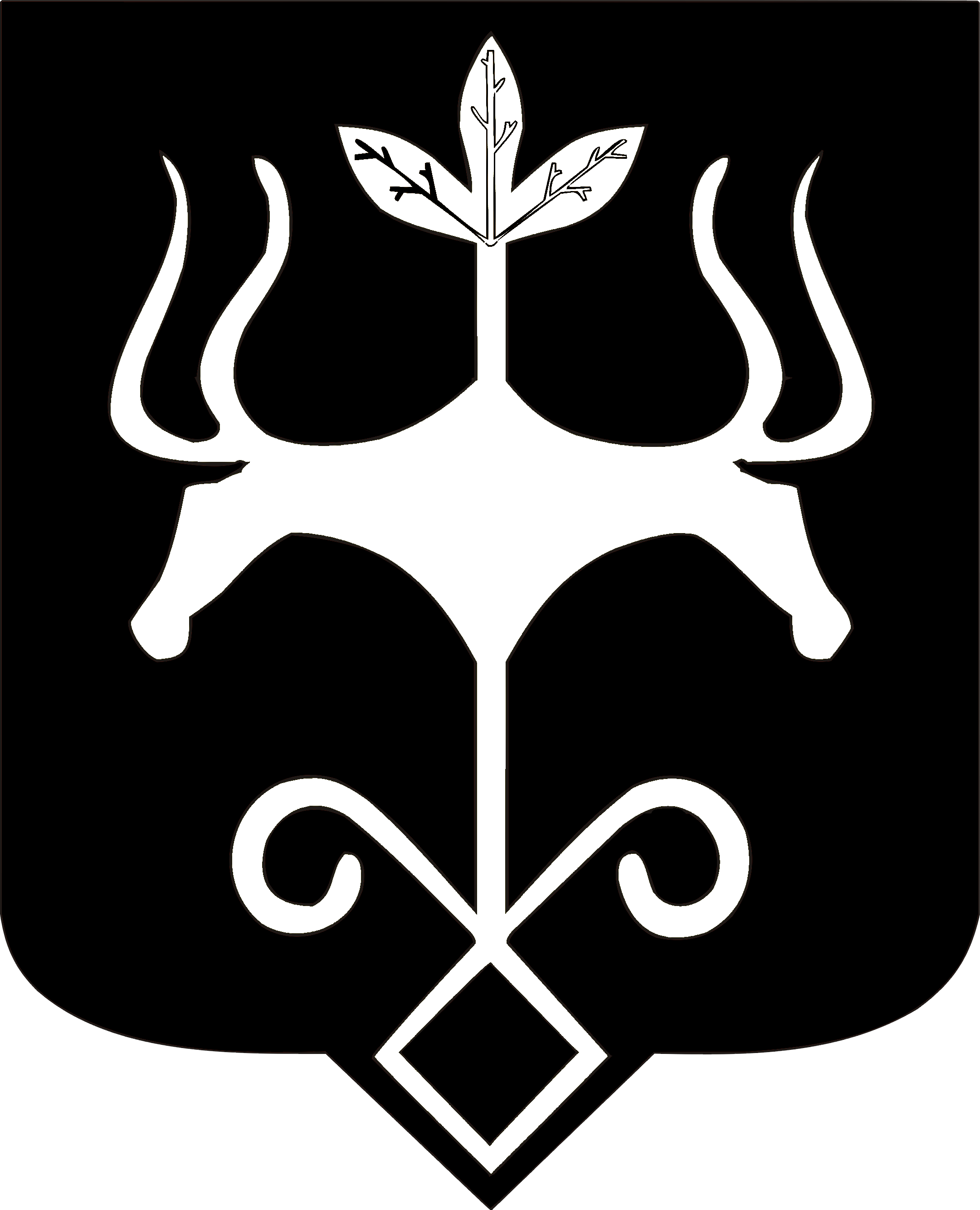 АдыгэРеспубликэммуниципальнэобразованиеу
«КъалэуМыекъуапэ» иАдминистрацие